                         Сертификат соответствия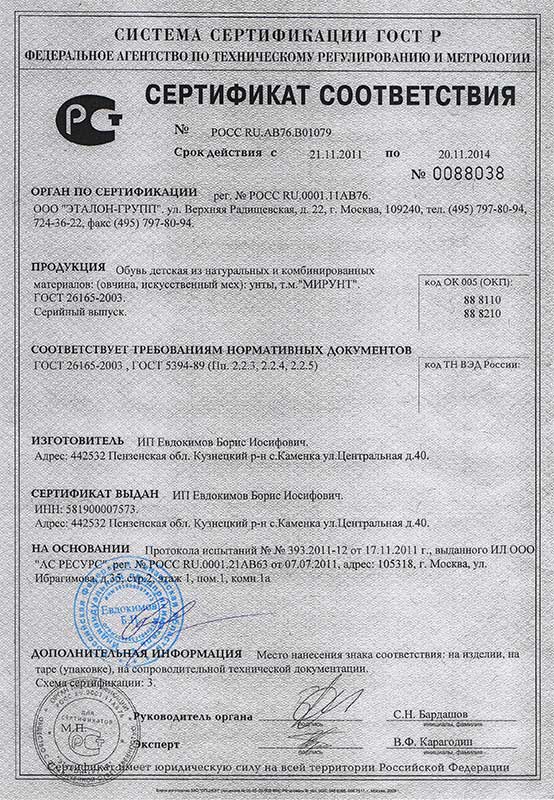 